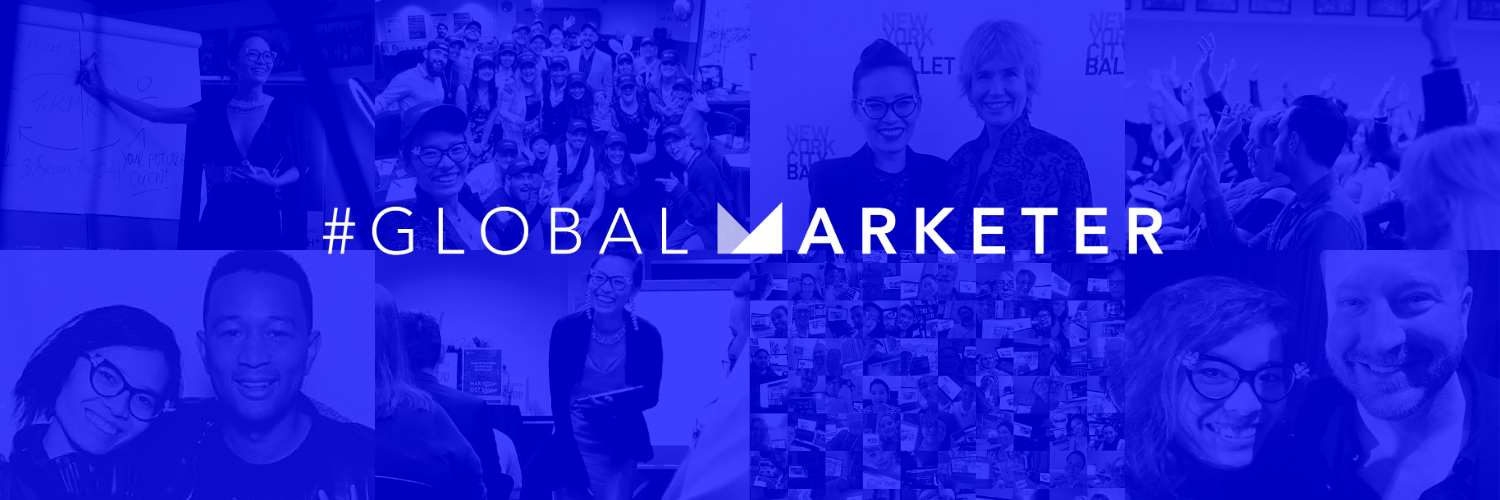 LEADERSHIP LEAD MAGNET
SUBJECT LINE: NAME, congratulations! You’ve successfully unlocked access to your Leadership Quotient!

Hi NAME, Congratulations! You’ve successfully unlocked access to your Leadership Quotient!If we haven't met, I’m YOUR NAME and I'm so thrilled for us to unlock together powerful insights into your leadership potential and how you can propel your business forward in 2020.
Here are 3 things to do now to make the most out of your leadership quotient.Step 1. Download your Leadership Quotient NowInside this report, you’ll discover your leadership style, understand how you approach challenges in your business and evaluate the critical dimensions of your business as a leader.
As promised, here is your free PDF Leadership Quotient. You can click here to download it now.Step 2. Reserve Your FREE 45-Min Coaching Session & Professional Unpack via Phone or Zoom (valued $297)
Unlike personality, leadership styles can be developed over time to maximise your strengths and unlock your full potential as a leader. Understanding your leadership style will help you achieve new goals and evolve into the leader you want to be.
Click here now to reserve your leadership unpackStep 3. Come to Your Session Ready to Deep Dive Into Your Leadership Potential, Your Business Performance & Your Leadership Pathways ForwardNAME, if you've been curious about how to maximise your strengths, unlock your full potential as a leader, and empower yourself to lead with precision & passion...Then I guarantee this discovery session is going to change your life in some way.Together let's:Discover why you do what you do as a leader.Unlock the key to your leadership potential.Explore how to propel your business forward.It's going to be an incredible experience of learning and growth as leaders! 

I can't wait to connect with you :)YOUR NAMEEMOTIONALITY LEAD MAGNET
SUBJECT LINE: NAME, congratulations! You’ve successfully unlocked access to your Emotionality Profile!

Hi NAME, Congratulations! You’ve successfully unlocked access to your Emotionality Profile!If we haven't met, I’m YOUR NAME and I'm so thrilled for us to unlock together powerful insights into your emotional world and how you can start living life more fully & authentically.
Here are 3 things to do now to make the most out of your Emotionality Profile.Step 1. Download your Emotionality Profile NowInside this report, you’ll discover your emotional responses, understand how you connect with others in your relationships and unlock the doorway to your emotional world.
As promised, here is your free PDF Emotionality Profile. You can click here to download it now.Step 2. Reserve Your FREE 45-Min Coaching Session & Professional Unpack via Phone or Zoom (valued $297)
The more you have access to both positive & negative emotions, the more you're able to experience the world around you in a rich and meaningful way. Understanding your emotionality will help you unlock your inner world and evolve into the best version of you you can be.
Click here now to reserve your emotionality unpackStep 3. Come to Your Session Ready to Deep Dive Into Your Emotions, Your Inner World & Your Authentic Living Pathways ForwardNAME, if you've been curious about how to understand your emotions on a deeper level, build deeper and more meaningful relationships in your life, and empower yourself to be the best version of you you can be...Then I guarantee this discovery session is going to change your life in some way.Together let's:Discover your emotional response and react to circumstances. Unlock the key to your inner world.Explore how to live life more fully & authentically.It's going to be an incredible experience of learning and growth! 

I can't wait to connect with you :)YOUR NAMEMETA  LEAD MAGNETSUBJECT LINE: NAME, congratulations! You’ve successfully unlocked access to your Meta Dynamics™ Thinking Style Profile!

Hi NAME, Congratulations! You’ve successfully unlocked access to your Meta Dynamics™ Thinking Style Profile!If we haven't met, I’m YOUR NAME and I'm so thrilled for us to unlock together powerful insights into your thinking style, your potential and how you can propel yourself forward in business & in life.
Here are 3 things to do now to make the most out of your Meta Dynamics™ Thinking Style Profile.Step 1. Download your Meta Dynamics™ Thinking Style Profile NowInside this report, you’ll discover your unique thinking style, gain an in-depth understanding of your Meta Dynamics™ Archetypes, and unlock the key to your behavioural potential.
As promised, here is your free PDF Meta Dynamics™ Thinking Style Profile. You can click here to download it now.Step 2. Reserve Your FREE 45-Min Coaching Session & Professional Unpack via Phone or Zoom (valued $297)
Unlike personality, thinking styles can be developed over time to maximise your strengths and unlock your full potential. Understanding behavioural patterns helps you achieve new goals and evolve into who you want to be,
Click here now to reserve your thinking style unpackStep 3. Come to Your Session Ready to Deep Dive Into Your Thinking Style, Your Behavioural Pattern & Your Pathway ForwardNAME, if you've been curious about how to maximise your strengths and empower yourself to create the life & business you want.Then I guarantee this discovery session is going to change your life in some way.Together let's:Discover why you do what you do in business & in life.Unlock the key to your full potential.Explore how to propel yourself forward in business & in life.It's going to be an incredible experience of learning and growth!

I can't wait to connect with you :)YOUR NAME